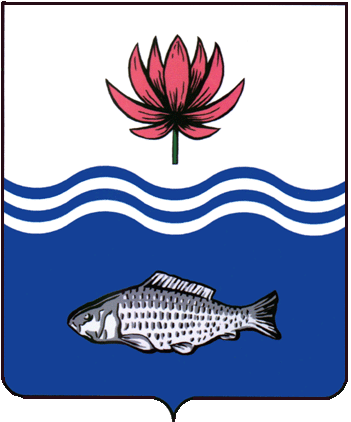 АДМИНИСТРАЦИЯ МО "ВОЛОДАРСКИЙ РАЙОН"АСТРАХАНСКОЙ ОБЛАСТИПОСТАНОВЛЕНИЕОб утверждении проекта планировки и межевания территорий для строительства линейного объекта на территории МО «Володарский район»В соответствии со ст. 45, 46 Градостроительного кодекса Российской Федерации, Федеральным Законом от 06 октября 2003 года № 131-ФЗ «Об общих принципах организации местного самоуправления в Российской Федерации», руководствуясь статьей 21 Устава МО «Володарский район», Положением «О положении о публичных слушаниях в МО «Володарский район», утвержденного Решением Совета МО «Володарский район» от 28.07.2005 г. № 65, решением Совета МО «Володарский район» от 31.03.2011г. № 55 «О внесении изменений в Положение о публичных слушаниях в МО «Володарский район», на основании результатов публичных слушаний по проектам планировки и межевания территорий для строительства линейного объекта на территории МО «Володарский район», администрация МО «Володарский район»ПОСТАНОВЛЯЕТ:1.Утвердить проект планировки и проект межевания территории для строительства объекта «Строительство подъезда к с. Болдырево от автомобильной дороги Общего пользования регионального значения Володарский - Цветное в Володарском районе Астраханской области».2.Сектору информационных технологий организационного отдела администрации МО «Володарский район» (Поддубнов) в течение 7 дней с даты выхода настоящего постановления обнародовать утвержденные проекты планировки и проекты межевания территории для строительства объекта путем размещения на сайте администрации МО «Володарский район» в сети «Интернет».3.Главному редактору МАУ «Редакция газета «Заря Каспия» (Шарова) опубликовать настоящее постановление в районной газете «Заря Каспия».4.Настоящее постановление вступает в силу со дня его опубликования.5.Контроль за исполнением настоящего постановления оставляю за собой.И.о. заместителя главы по оперативной работе 						Р.Т.Мухамбетовот 20.10.2020 г.N 1209